平成30年度　環境学習指導者養成　スキルアップ講座2019年3月17日（日）開催時間　：　13:30～15：30　(開場：13：00)　　　　　　会場　：　三重県総合文化センター　中研修室（津市一身田上津部田1234番地）　　　　　講師　：　千葉　賢 教授（四日市大学）もう何年も前からプラスチック製品による海洋や河川などの環境汚染が問題視されてきましたが、最近では中国がプラスチック廃棄物の輸入を禁止したことや、海外の企業によるプラスチックストロー廃止の取組などが報道され、日本でもこの問題が大きく注目されるようになりました。　　本講座では、あらためて廃プラスチックによる海洋汚染について、すでに顕在化している問題これから起こりうる問題について学び、私たちがなすべき予防策や改善策について考えます。【主な内容】　・マイクロプラスチック問題などプラスチック製品に由来する環境汚染とは　　　　　　　　・私たち人間や自然界への影響は　              ・問題解決に向けて何が必要か【対　　象】  中学生以上【募集人数】  50人（抽選）【申込締切】　2019年2月28日（木）　締切日以降でも空き状況により受付けます。【申込方法】　講座名、開催日、開催地区名、講座名、氏名、年齢、住所、電話番号、Fax番号、またはE-mailアドレスを記入の上、郵便、Fax、E-mailのいずれかで、三重県環境学習情報センターへお申し込みください。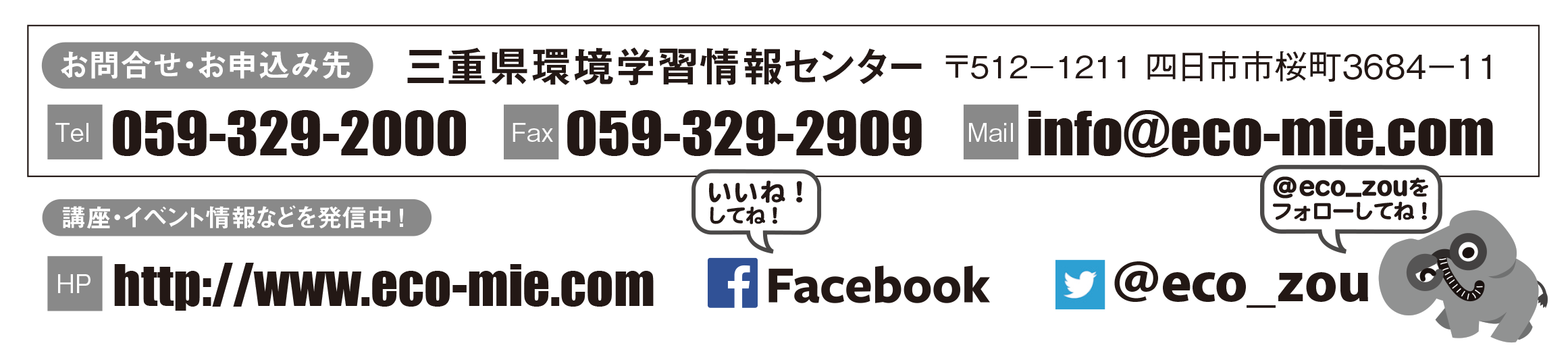 ３月１７日（日）開催「海洋のプラスチック汚染　～伊勢湾の状況～」申込書応募締切日　２０１９年２月２８日（木）（抽選）※講座名、氏名、年齢、郵便番号、住所、電話番号、Fax番号、またはＥメールアドレスを明記の上、郵便、Fax、Eメールのいずれかで、三重県環境学習情報センターへお申し込みください。申込書はHPからダウンロードできます。※個人情報は、本講座に関する当センターからの通信以外には使用しません。※お申し込みから3日以内に受付の連絡がない場合は、お手数ですがお問い合わせください。＜会場アクセス＞　三重県総合文化センター（津市一身田上津部田1234番地）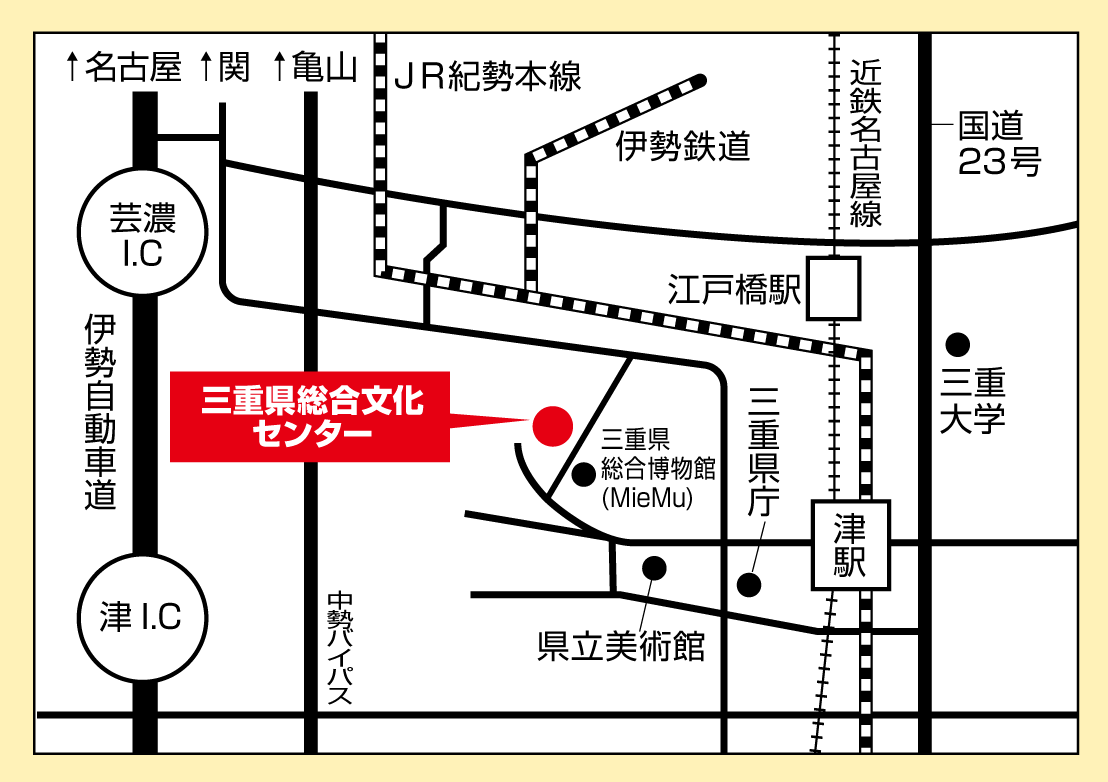 ふ り が な氏　　名年　齢ふ り が な氏　　名住　　所〒〒電話番号Fax番号または　Ｅメールアドレス